Değerli üyemiz,Üretiminiz ürün / ürünlere yerli malı belgesi düzenlenebilmesi için geçerli kapasite raporunuz ve sanayi sicil belgeniz olmalı. Yerli malı belgeniz kapasite raporunuzu düzenleyen oda tarafından verilir. Yerli malı belgesi başvurusu için aşağıda yer alan web adresinki TOBB’ un sayfasında listeli maddelerden 4-5-6’ da yer alan belgeler tarafınızdan başvuruda hazır olmalı.4) Yerli malı belgesi başvuru dilekçesi (pdf dosya çıktısı elle doldurulabilir)5) Yerli malı belgesi taahhütnamesi (pdf dosya çıktısı elle doldurulabilir)6) Yerli katkı oranı hesap cetveli (Hesaplamaların yapıldığı excel tablolarının çıktısı alınarak firma      yetkilisi ve mali müşavirimiz tarafından TÜRMOB kaşesi ile onaylanacak. Hesaplamalara esas        gider kalemlerine dair fatura, bordro,  kira ödemesi dekontu, elektrik faturası vb eklenmeli.)Bunlara ek olarak sanayi sicil belgenizin, marka / markalarınızın tescil belge / lerinin, mali müşavirimizin ruhsat fotokopisinin başvurunuz ekinde olması gerekli. 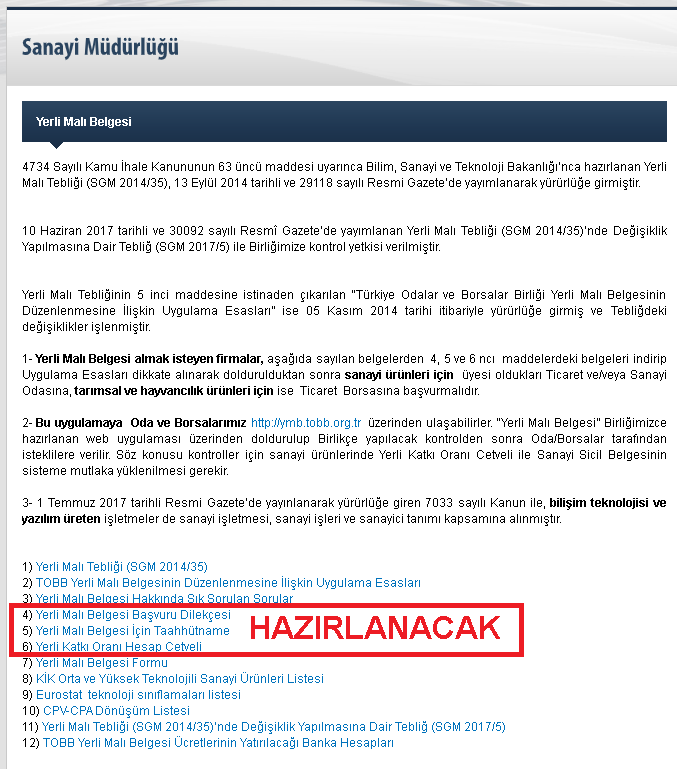 	Yerli malı belgesi aşağıda belirtilen 2024 yılı için geçerli yerli malı belgesi ücret ve hesap bilgileri aşağıdadır. Ödeme yapılırken “yerli malı belgesi” için olduğunu ve firma unvanını mutlaka yazınız. 2023 YILI İÇİN YERLİ MALI BELGESİ ONAY ÜCRETLERİ ve BANKA HESAP BİLGİLERİ2023 YILI İÇİN YERLİ MALI BELGESİ ONAY ÜCRETLERİ ve BANKA HESAP BİLGİLERİ2023 YILI İÇİN YERLİ MALI BELGESİ ONAY ÜCRETLERİ ve BANKA HESAP BİLGİLERİTürkiye Odalar ve Borsalar Birliği hesaplarından uygun olana  “firma  unvanı için yerli malı belgesi onay ücreti” açıklama notu TÜRKİYE İŞ BANKASI – AKAY ŞUBESİIBAN NO : TR10 0006 4000 0014 2010 7855 29900.- TLTürkiye Odalar ve Borsalar Birliği hesaplarından uygun olana  “firma  unvanı için yerli malı belgesi onay ücreti” açıklama notu AKBANK – BAKANLIKLAR ŞUBESİIBAN NO :TR35 0004 6001 5388 8000 0690 72900.- TLTürkiye Odalar ve Borsalar Birliği hesaplarından uygun olana  “firma  unvanı için yerli malı belgesi onay ücreti” açıklama notu VAKIFBANK - MERKEZ ŞUBESİ IBAN NO : TR21 0001 5001 5800 7293 5864 13900.- TLTorbalı Ticaret Odası hesabına “firma  unvanı için yerli malı belgesi onay ücreti” açıklama notu ve firma unvanıylaT.C. ZİRAAT BANKASI - TORBALI ŞUBESİ IBAN NO : TR86 0001 0003 1744 6189 6450 021450.- TLEKSPER İLETİŞİMCemil ÜNSAL (Kapasite eksperi mühendis)0 232 856 1334 - dahili 240 554 849 7544bilirkisi@torbalito.org.tr